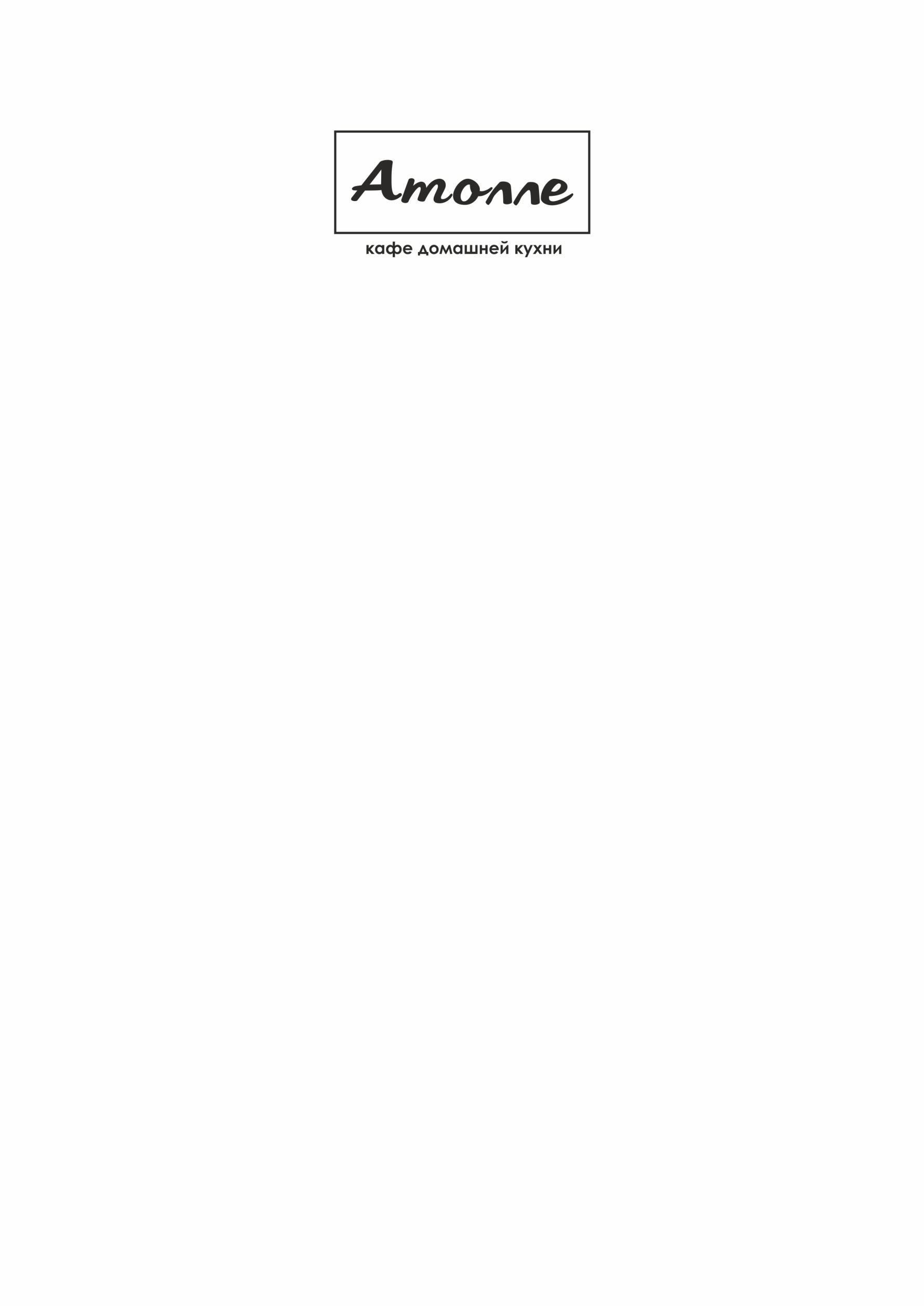 Банкетное менюХолодные закускиБрускетта ассорти, 150/3(с грибами/с томатом и базиликом/с лососем)5,00р.Овощная тарелка, 250/28,50р.Сырная тарелка,160/2(сыр чеддер, сыр сливочный твердый, сыр с плесенью, мед, виноград)11,00р.Мясная тарелка,150/2(руляда из курицы, с/к, бастурма/полендвица, зелень)12,00р.Рыбная тарелка,165/2(лосось с/с, масляная рыба, кальмар маринованный, лимон, зелень)14,00р.Соленья, 160/2(капуста квашеная, морковь пряная, корнишоны, опята/грузди маринованные, зелень, оливки)9,00р.Рыба фаршированная, 100/2(рыба на выбор)6,00р.Цыпленок фаршированный, 100/24,50р.Рулетики из баклажан с сыром и морковью, 150/26,00р.Рулетики из ветчины, 150/27,00р.СалатыСалат овощной с брынзой, 150/2 (салат, томат, огурец, перец, лук красный, брынза)6,00р.Салат с моцареллой, томатами и соусом песто, 30012,00р.Салат с тунцом и гренками, 200/2(салат, тунец консервированный, огурец свежий, томат, яйцо, масло, сок лимона, гренки)7,90р.Салат с куриным филе и шампиньонами, 200/2(филе куриное, шампиньоны, огурец свежий, яйцо, сыр, майонезная заправка, зелень)6,90р.Салат «Оливье» с куриным филе, 200/25,50р.Салат с курицей и беконом, 160/2(куриное филе, бекон, корнишоны, стебель сельдерея, соус «айоли)7,00р.Салат «Цезарь» с куриным филе, 160/40/2(куриное филе, томат, сыр, листья салата,гренки, соус «Цезарь»)9,00р.Салат с говядиной, стручковой фасолью и горчичным соусом, 200/2(говядина, стручковая фасоль, томат, яйцо, гренки, горчичный соус)12,00р.Сельдь под шубой, 150/25,50р.Горячие закускиДраники с грибным соусом, 100/504,50р.Филе куриное в кунжуте, 1006,00р.Баклажаны запеченные с томатами и сыром Моцарелла, 1004,00р.Рыба в тесте, 1006,00р.Блинчики с курицей, ветчиной и томатами, 1605,00р.Крылышки карамелизированные, 1506,00р.Блинчики с икрой, 100/3011,00р.Шашлычок из креветок, 6011,00р.Шашлычок из лосося, 10015,00р.Горячие блюдаФиле куриное гриль с соусом на выбор (сливовый/сливочный с сыром)9,50р.Филе куриное с томатным соусом и моцареллой, 1508,50р.Филе куриное с ананасом, 1509,00р.Свинина запеченная с грибами, 15010,50р.Стейк из свинины с соусом, 15011,50р.Медальоны из говядины в сливочном соусе, 15016,00р.Стейк из красной рыбы, 15018,00р.ГарнирыКартофель печеный, 1302,50р.Картофельное пюре, 1302,50р.Овощи гриль, 1305,50р.Фасоль стручковая, 1303,00р.Фруктовое ассорти, 6009,50р.Наполеон с ягодным соусом, 1204,00р.Горячие напиткиЭспрессо, 301,60р.Эспрессо доппио, 30/602,00р.Американо, 1301,60р.Американо с молоком, 1601,80р.Капучино, 1602,00р.Чай в ассортименте, 1601,20р.Лимон, 100,20р.Холодные напиткиВода Aura газ./негаз., 0,51,30р.Pepsi, 0,51,80р.Mirinda, 0,51,80р.7-up, 0,51,80р.Квас Лидский темный, 0,51,80р.Сок «Я» (апельсин, яблоко, томат, вишня), 0,21,20р.Пиво (бут.)Лидское Пилснер, 0,53,00р.Лидское Бархатное, 0,53,00р.Лидское Пшеничное, 0,53,00р.Warsteiner, 0,54,00р.ВодкаВодка Бульбашъ, бут.20,00р.Водка Бульбашъ, 50г.2,00р.